KLASA:  UP/I-350-05/19-03/01URBROJ:   2170/1-03-07/2-19-03Rab,   18. veljače 2019.Primorsko-goranska županija, Upravni odjel za prostorno uređenje, graditeljstvo i zaštitu okoliša, Ispostava u Rabu, temeljem odredbi članka 142. stavak 1. Zakona o prostornom uređenju („Narodne novine“, broj: 153/13, 65/17 i 114/18), u postupku izdavanja lokacijske dozvole po zahtjevu Miroslava Kordića iz Raba, Barbat 286,P O Z I V Apodnositelja zahtjeva, vlasnika nekretnine za koju se izdaje lokacijska dozvola i nositelje drugih stvarnih prava na tim nekretninama, te vlasnike i nositelje drugih stvarnih prava na nekretnini koja neposredno graniči s nekretninom za koju se izdaje lokacijska dozvola za zahvat u prostoru: izgradnja pristupnog puta na novoformiranoj k.č.  423/10 (formira se od dijela k.č. 433/1, dijela k.č. 426/1 i dijela k.č. 423/2) k.o. Barbat, da izvrše uvid u Idejni projekt, broj: IP-06/2018 od studenog 2018. godine, izrađen po ovlaštenom inženjeru građevinarstva Žarku Španjolu, ing.građ. (G 868) iz tvrtke „ŠPANJOL“ d.o.o. Rab.Uvid u Idejni projekt mogu izvršiti osobe koje dokažu da imaju svojstvo stranke, osobno ili putem opunomoćenika u prostorijama Upravnog odjela za prostorno uređenje, graditeljstvo i zaštitu okoliša, Ispostava u Rabu, Palit 71, dana 04. ožujka 2019. godine od 8,45 do 9,15 sati.Stranka koja se ne odazove javnom pozivu ne može zbog toga tražiti obnovu postupka lokacijske dozvole.                                                                                          Dostaviti:Oglasna ploča, ovdje – 8 danaMrežne stranice upravnog tijelaGrađevna čestica – obuhvat zahvataSpis, ovdje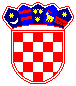 REPUBLIKA HRVATSKA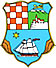 PRIMORSKO-GORANSKA ŽUPANIJAUPRAVNI ODJEL ZA PROSTORNO UREĐENJE,  GRADITELJSTVO I  ZAŠTITU KOLIŠAISPOSTAVA u RABu